12.12.2023Turnitin DuyurularTurnitin Yeni Arayüzü29 Kasım 2023 tarihi itibariyle, Turnitin'de bir belge yüklemek için, o sınıfa, öğrenci kaydedilmesi ve öğrencinin adına yükleme yapılması gerekmektedir. Turnitin'in bu özelliğe dair resmi duyurusunu, bu linkte bulabilirsiniz.Turnitin programının yeni arayüzünde ödev eklemeden önce öğrenciyi sınıfınıza eklemeniz gerekmektedir. Aşağıdaki linkten öğrenci ekleme hakkında bilgi alabilirsiniz.https://help.turnitin.com/tr/feedback-studio/ogretmenler/ogrencileri-yonetme.htmTurnitin Hızlı Gönder ÖzelliğiTurnitin veritabanında "Hızlı Gönder", alternatif bir yükleme metodu olarak kullanılabilir, ancak belgeyi yükleme aşamasında, "depo yok" seçimi yapmanız önem taşımaktadır. "Hızlı Gönder" özelliği ile ayrıntılı bilgiyi aşağıdaki linklerde bulabilirsiniz: Öğretmen hesabınızda "Hızlı Gönder" özelliğini aktif etme (kısa video)Hızlı Gönder özelliğini aktif etme (yardım sayfası)Hızlı Gönder özelliği ile yükleme yapma (yardım sayfası)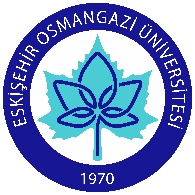 T.C.ESKİŞEHİR OSMANGAZİ ÜNİVERSİTESİ REKTÖRLÜĞÜKütüphane ve Dokümantasyon Daire Başkanlığı